Publicado en  el 17/06/2014 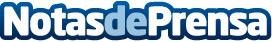 Goirigolzarri: “Hemos generado 3.300 millones de capital que nos permiten afrontar con tranquilidad los test de estrés” El presidente de Bankia, José Ignacio Goirigolzarri, afirmó hoy que la entidad "afronta con tranquilidad los test de estrés después de haber generado más de 3.300 millones de euros de capital" entre 2013 y el primer trimestre de 2014.Datos de contacto:Nota de prensa publicada en: https://www.notasdeprensa.es/goirigolzarri-hemos-generado-3-300-millones-de_1 Categorias: Finanzas Bienestar http://www.notasdeprensa.es